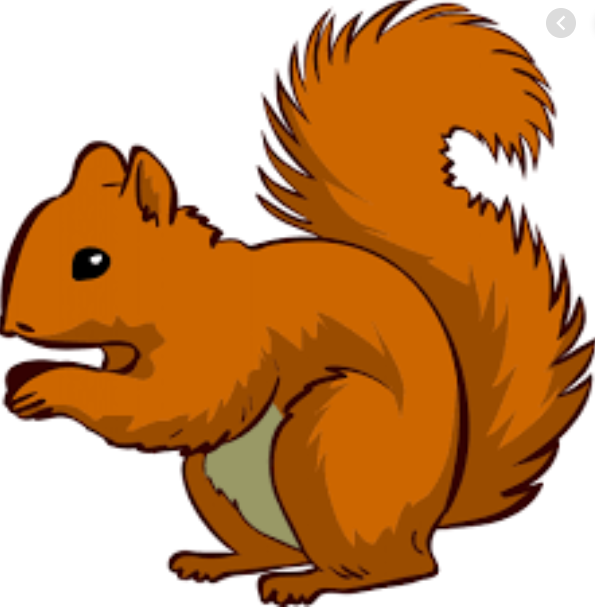 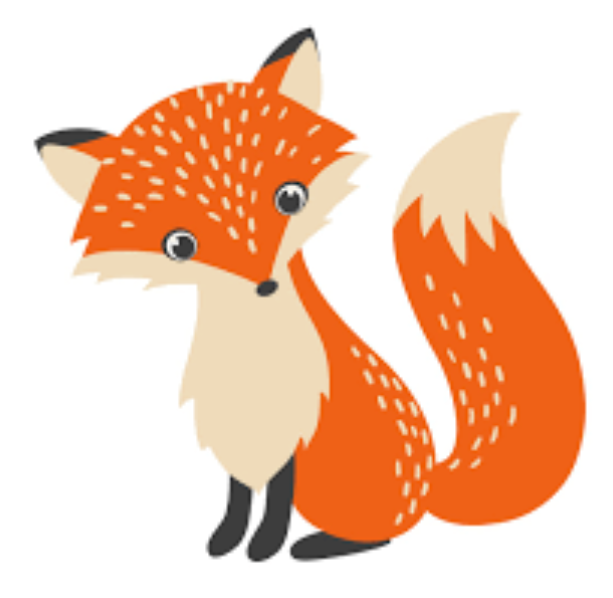 Week Beginning Wednesday 5th January 2022 Year 1 Bulletin .Dates for the diaryFrom Thursday 13th Jan – Children will need to come into school in their P.E kit every Thursday. This is because we will now be teaching an extra P.E lesson on a Thursday.Stem week- 17-th – 21st Jan  - During STEM week the timetable will focus on science, Maths and DT. We will be completing an experiment a day and solving problems.19th Jan - Let’s get cooking day. Children are to come into school in clothes suitable for cooking, an apron would be great but not essential - no football kits or dressing up clothes please Please bring £1 to contribute towards the cost of ingredients.20th Jan- Sublime science workshop (No contributions needed)English – 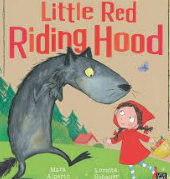 In English we will be reading and learning the story of “little Red Riding Hood” We will be answering questions and writing speech bubbles for the characters.In Maths this week we will be-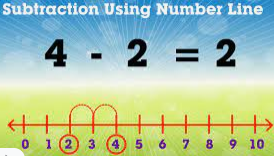 Continuing to learn about subtraction and hoping back on a number line.7PhonicsYour child’s reading has been assessed and they may now be in a new phonics group and on a new reading level colour.Reading*Your child will read in a group with an adult each day. This will not be recorded in the reading diary. We will also listen to your child 1:1 each week and this will be recorded in the reading diary. * Your child’s books will be changed once a week. They will be given 2 or 3 new books. * One of the books they bring home will be a Read Write Inc book. This is the level they are working at and the sounds in these books will be covered in their phonics sessions. * The other two books will be books to share at home. We do not expect your child to read these books independently – they are books that are sent home for you to enjoy together and to expand the children’s reading diet. * Please ensure books bags are brought into school each day. Reading records should be filled in for any reading done at home - this should be done three times per week. Helping at home* Please hear your child read at least 3 times a week and write in the reading record book. * Read to your child – bedtime stories are the BEST! * Practise counting sets of objects – ensuring they understand the numbers to 10 securely.  Don’t be tempted to go too far. 7The children in year 1 now all have logins for purple mash. Please log into your child’s account and have an explore of the games and activities available to use. You will find their log in details in their reading record book.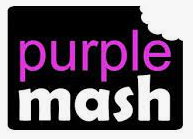 https://2simple.com/purple-mash/Please Remember –Children come in PE kit on Tuesdays and Thursdays.They will need a bag of spare clothes to keep on their peg. Please make sure your child has a named water bottle in school.Please return any library books in their library folders.Many thanks for your support, The Year 1 Team